Lesson 2:  Definition of Translation and Three Basic PropertiesStudent OutcomesStudents perform translations of figures along a specific vector.  Students label the image of the figure using appropriate notation.Students learn that a translation maps lines to lines, rays to rays, segments to segments, and angles to angles.  Students learn that translations preserve lengths of segments and degrees of angles.Lesson NotesIn this lesson, and those that follow, we emphasize learning about translations, reflections, and rotation, by moving a transparency over a piece of paper.  At this initial stage of a student’s encounter with these basic rigid motions, such an emphasis provides a tactile familiarity with these transformations, without the worry of technological malfunctions.  We do, however, expect students to employ geometry software for further geometric explorations once they have gone beyond this initial phase of learning.  Many versions of such software are available, some of which are open source (e.g., GeoGebra, and Live Geometry), and others that are not (e.g., Cabri, and The Geometer’s Sketchpad).  Teachers should use discretion about how much technology to incorporate into the lesson, but here are some general guidelines:  Students’ initial exposure to the basic rigid motions should be made through hands-on activities such as the use of transparencies.Technological tools are just tools, and their role in the classroom should be to facilitate learning, but not as an end in itself.Students should be made aware of such software because these tools could be of later use, outside of the classroom.ClassworkDiscussion (2 minutes)What is the simplest transformation that would map one of the following figures to the other?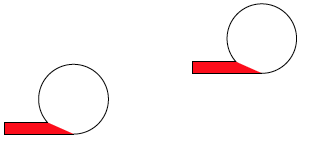 Students will likely answer “a slide,” but we want a more precise answer, so we need more information about the topic of transformations to answer this question.In the next few lessons, we will learn about three kinds of simple rigid motions:  translation, reflection, and rotation.We call these the basic rigid motions.We use the term “basic” because students will see that every rigid motion can be obtained by a suitable sequence (see:  Topic B) of translations, reflections and rotations.In the following, we will describe how to move a transparency over a piece of paper to demonstrate the effect each of these basic rigid motions has on the points in the plane.We begin with translations or, more precisely, a translation along a given vector.Example 1 (3 minutes)Before explaining explicitly what translation along a vector is, review the question that started the discussion.  Then, draw a vector and demonstrate how to translate along the chosen vector to map the lower left figure to the upper right figure.A vector is a segment in the plane with direction.  One of its two endpoints is designated as a starting point, while the other is simply called the endpoint.The length of a vector is, by definition, the length of its underlying segment.Visually, we distinguish a vector from its underlying segment by adding an arrow above the symbol.  Thus, if the segment is  ( and  being its endpoints), then the vector with starting point  and endpoint  is denoted by .  Likewise, the vector with starting point  and endpoint  will be denoted by .Note that the arrowhead on the endpoint of a vector distinguishes it from the starting point.  Here, vector  is on the left, and vector  is on the right.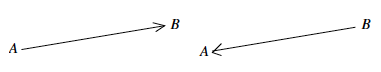 Example 2 (4 minutes)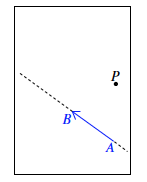 We are going to describe how to define a translation  along a vector  by the use of an overhead projector transparency.  Let the plane be represented by a piece of paper on which the vector  has been drawn.  Let  be an arbitrary point in the plane (i.e., the paper), as shown.  Note that the line containing the vector , to be denoted by  is represented by the dotted line segment in the following picture.  Note, also, that we are using a finite rectangle to represent the plane, which is infinite in all directions, and a finite segment to represent a line, which is infinite in both directions.  The rectangle in the picture below represents the border of the piece of paper.Now trace , the line and the point  exactly on an overhead projector transparency (of exactly the same size as the paper) using a different color, say red.  Then,  becomes the red dot on the transparency, and  becomes a red vector on the transparency; we shall refer to them as the red dot and red vector, respectively, in this example.  Keeping the paper fixed, we slide the transparency along , moving the transparency in the direction from  to , so that the red vector on the transparency stays on the line , until the starting point of the red vector rests on the endpoint  of the vector , as shown in the picture below.  In other words, we slide the transparency along the line , in the direction from  to , for a distance equal to the length of the vector .  The picture shows the transparency after it has been slid along , and the red rectangle represents the border of the transparency.  The point of the plane at the red dot is, by definition, the image  of by the translation .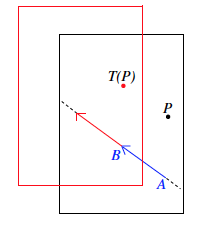 If we need to be precise, we will denote the translation along  by   There is some subtlety in this notation:  the vector  has the starting point  and endpoint , but the vector  will have starting point and endpoint .  Thus,  is different from .  Precisely:  Video Presentation (2 minutes)The following animation of a translation would be helpful to a beginner:  
http://www.harpercollege.edu/~skoswatt/RigidMotions/translation.htmlExample 3 (4 minutes)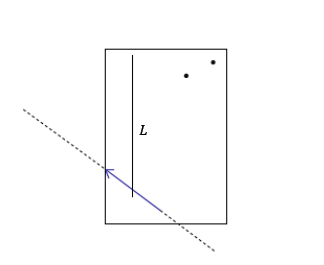 Suppose we are given a geometric figure consisting of a vertical line and two points, as shown.  We are going to describe the effect on this figure when we translate the plane along the blue vector.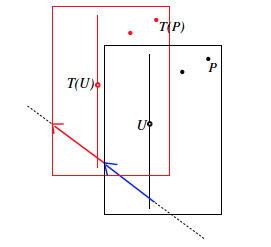 Again, we copy the whole figure on a transparency in red and then slide the transparency along the blue vector.  The whole figure is translated so that the red vertical line and the red dots are in the picture on the right.  By definition, the translation  maps the black dots to the red dots, and similarly,  maps a typical point  on the vertical black line (represented by a tiny circle) to the point .If we draw the translated figure by itself without reference to the original, it is visually indistinguishable from the original.  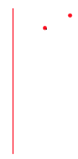 So, we put back the original black figure as background information to show where the red figure used to be.  The dashed arrows should suggest the assignment by the translation .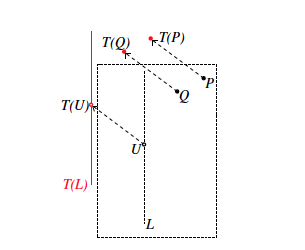 Example 4 (2 minutes)We now make some observations about the basic properties of translations.  We have covered how a translation  along a vector maps some point  to a point .  Now, we examine what  does to the total collection of points in a given figure.  We have actually done that implicitly because the red vertical line in Example 2 is the totality of all the points where  is a point on the black vertical line .  For obvious reasons, we denote the red line by  (see picture in Example 3).  More formally, if  is a given figure in the plane, then we denote by  the collection of all the points , where is a point in .  We call  the image of by , and (as in the case of a point) we also say that  maps to .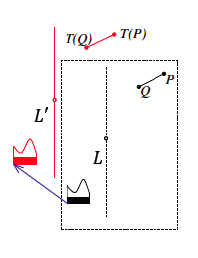 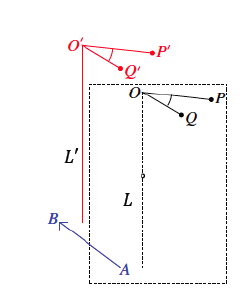 The diagram to the right shows a translation of a figure along the blue vector.  If  is the black figure, then is the red figure, as shown.Exercise 1 (5 minutes)Students complete Exercise 1 in pairs to practice translating a figure along various vectors.  Students should describe to their partners what is happening in the translation in order to practice using the vocabulary and notation related to translations.  (Note:  Students are translating a curved figure because figures that consist entirely of line segments can be reproduced elsewhere on the plane by using a ruler and measuring lengths and degrees of angles, without the use of translation.  This defeats the purpose of teaching the concept of translation to move figures around the plane.)  Circulate to check student work.  You may also want to call on students to share their work with the class.Exercise 1Draw at least three different vectors, and show what a translation of the plane along each vector will look like.  Describe what happens to the following figures under each translation using appropriate vocabulary and notation as needed.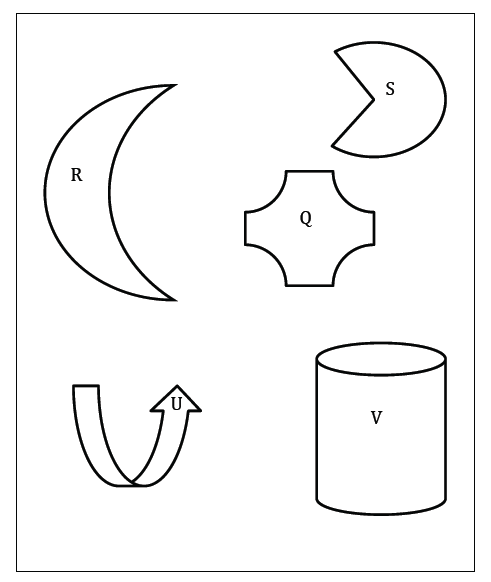 Answers will vary.Example 5 (2 minutes)The notation to represent the image of a point can become cumbersome.  However, there are ways to denote the image of the translated points using a more simplified notation.  For example, point  after the translation can be denoted by , said as “ prime;” point  is denoted by , said as “ prime;” and point  is denoted by , said as “ prime.”Exercise 2 (4 minutes)Students will now be translating specific geometric figures (i.e., lines, angles, segments, and points).  They should use the new notation, and record their observations as to the lengths of segments and sizes of angles as they complete Exercise 2 independently.Exercise 2The diagram below shows figures and their images under a translation along .  Use the original figures and the translated images to fill in missing labels for points and measures.Solutions are in red, below.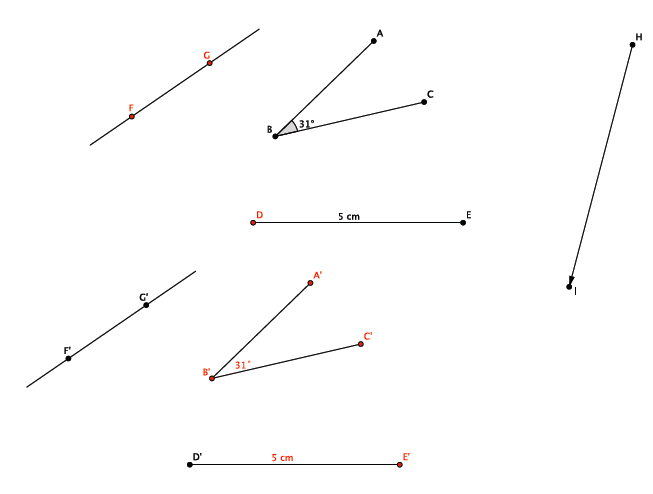 Discussion (10 minutes)A translation maps lines to lines, segments to segments, and points to points.  Do you believe it?Yes.  After the translation, line was still a line, segment  was still a segment, and the points were still points.A translation preserves lengths of segments.  Do you believe it?Yes.  The segment  in Exercise 2 was the same length after the translation as it was originally.In general, if  and  are any two points in the plane, then the distance between  and is, by definition, the length of the segment joining  and .  Therefore, translations are distance-preserving as shown in Lesson 1, and translations are examples of rigid motions.Translations map angles to angles.  Do you believe it?Yes.  After the translation, angle  in Exercise 2 was still an angle.  Its shape did not change.A translation preserves the degree of an angle.  Do you believe it?Yes.  After the translation, angle  in Exercise 2 was still   Its size did not change.The following are some basic properties of translations:  (Translation 1)  A translation maps a line to a line, a ray to a ray, a segment to a segment, and an angle to an angle.(Translation 2)  A translation preserves lengths of segments.(Translation 3)  A translation preserves degrees of angles.These basic properties of translations will be taken for granted in all subsequent discussions of geometry.  There are two more points to make about the effect a translation can have on points and lines.How can we describe the image of an arbitrary point by a translation relative to  and the translation itself?  In other words, is there a relationship between , its image , and the vector is translated along?Let  be the translation along a given vector .  If we slide a transparency along the vector , it is plausible that  will move to a point  so that the vector  points in the same direction as the vector , and the length of the segment  is the same length as the segment .  Let’s accept these conclusions at this point.  Here is a pictorial representation of this situation for the case where  does not lie on the line :  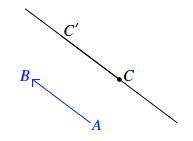 To clarify, the statement, “vector  points in the same direction as the vector ,” means that the point  is moved as shown in the picture to the left below, rather than as shown in the picture to the right.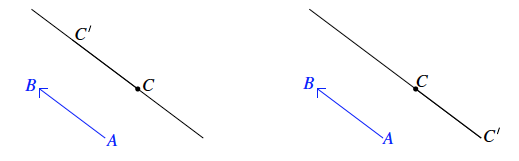 Still assuming that  is not a point on line , observe from the definition of a translation (in terms of sliding a transparency) that the line  is parallel to the line .  This is because the point on the transparency is not on the blue line  on the transparency.  Therefore, as we slide the line  on the transparency along the original , the point will stay away from the original .  For this reason, the point traces out the line  and has no point in common with the original .  In other words, If  is a point on the line , then  will also be a point on the line , and in this case,  coincides with the line  rather than being parallel to the line .Our preliminary findings can be summarized as follows:  Let  be the translation along .  Let  be a point in the plane, and let the image  be denoted by .  Then, the vector  points in the same direction as , and the vectors have the same length.  If  lies on line , then so does .  If  does not lie on , then .Closing (3 minutes)Summarize, or have students summarize, the lesson.We now know what a translation of a plane along a vector is.We know where a point, a line, or a figure on a plane moves to by a translation along a given vector.We know that translations have three basic properties:  Translations map lines to lines, segments to segments, rays to rays, and angles to angles.Lengths of segments are preserved.Degrees of measures of angles are preserved.We can now use a simplified notation, for example,  to represent the translated point .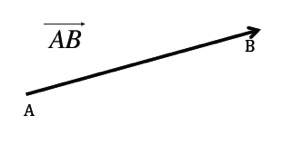 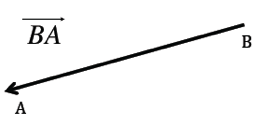 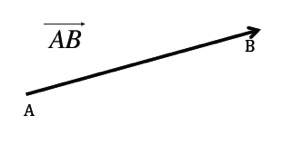 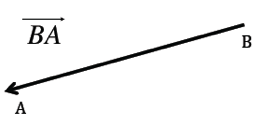 Exit Ticket (4 minutes)Name                 							         		Date              		         Lesson 2:  Definition of Translation and Three Basic PropertiesExit TicketName the vector in the picture below.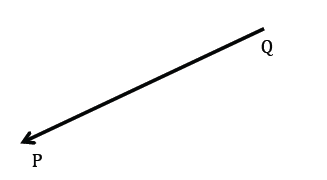 Name the vector along which a translation of a plane would map point to its image .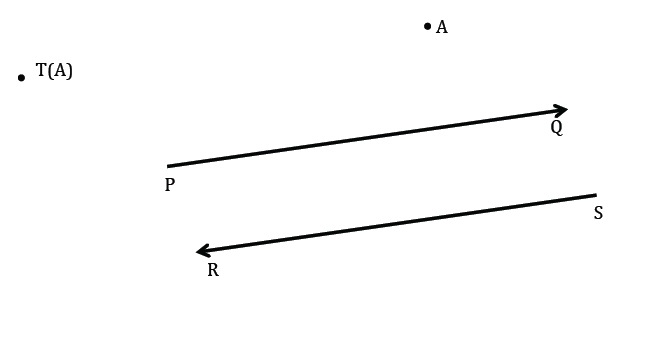 Is Maria correct when she says that there is a translation along a vector that will map segment  to segment ?  If so, draw the vector.  If not, explain why not.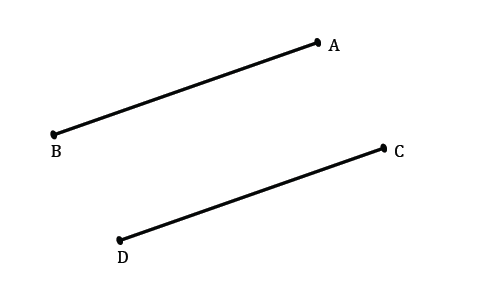 Assume there is a translation that will map segment  to segment  shown above.  If the length of segment  is  units, what is the length of segment ?  How do you know?Exit Ticket Sample SolutionsName the vector in the picture below. Name the vector along which a translation of a plane would map point  to its image .Is Maria correct when she says that there is a translation along a vector that will map segment to segment ?  If so, draw the vector.  If not, explain why not. 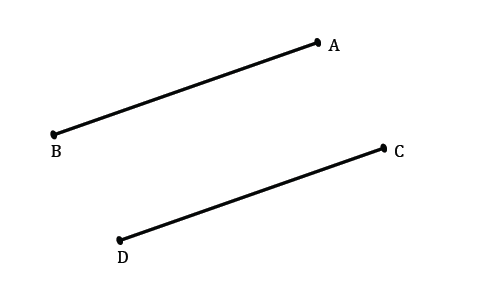 Yes.  Accept any vector that would translate the segment to segment .  A possible vector is shown in red, above.Assume there is a translation that will map segment  to segment shown above.  If the length of segment  is  units, what is the length of segment ?  How do you know?The length of  must be units in length because translations preserve the lengths of segments.Problem Set Sample SolutionsTranslate the plane containing Figure  along .  Use your transparency to sketch the image of Figure by this translation.  Mark points on Figure and label the image of Figure accordingly.Marked points will vary.  Verify that students have labeled their points and images appropriately.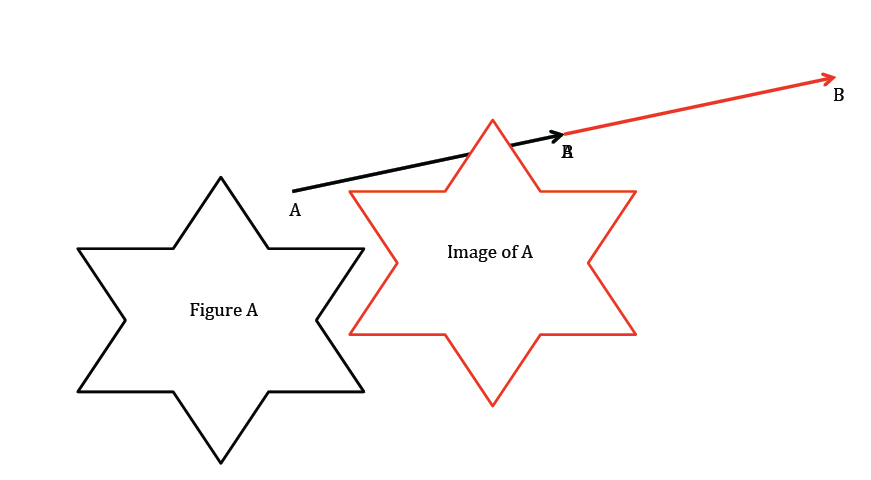 Translate the plane containing Figure  along .  Use your transparency to sketch the image of Figure by this translation.  Mark points on Figure  and label the image of Figure  accordingly.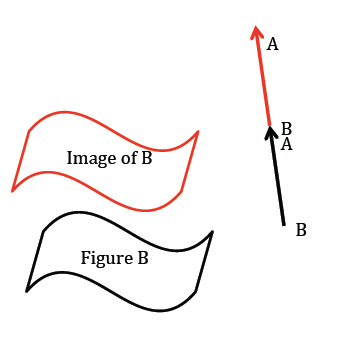 Marked points will vary.  Verify that students have labeled their points and images appropriately.Draw an acute angle (your choice of degree), a segment with length  cm, a point, a circle with radius  in., and a vector (your choice of length, i.e., starting point and ending point).  Label points and measures (measurements do not need to be precise, but your figure must be labeled correctly).  Use your transparency to translate all of the figures you have drawn along the vector.  Sketch the images of the translated figures and label them.Drawings will vary.  Note:  Drawing is not to scale.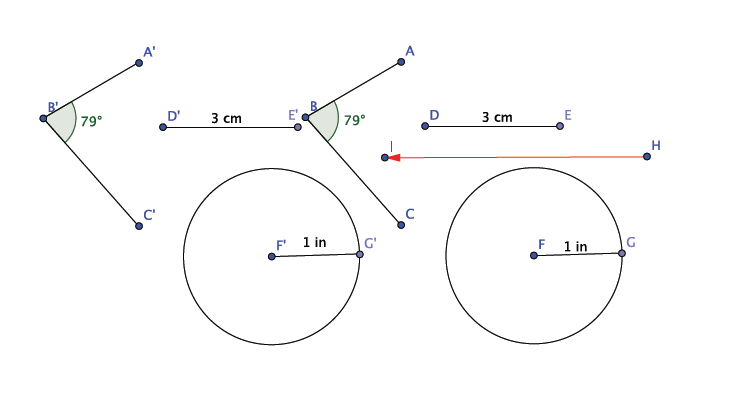 What is the length of the translated segment?  How does this length compare to the length of the original segment?  Explain.The length is  cm.  The length is the same as the original because translations preserve the lengths of segments.What is the length of the radius in the translated circle?  How does this radius length compare to the radius of the original circle?  Explain.The length is  in.  The length is the same as the original because translations preserve lengths of segments.What is the degree of the translated angle?  How does this degree compare to the degree of the original angle?  Explain.Answers will vary based on the original size of the angle drawn.  The angles will have the same measure because translations preserve degrees of angles.Translate point  along vector  and label the image .  What do you notice about the line containing vector  and the line containing points and ?  (Hint:  Will the lines ever intersect?)The lines will be parallel.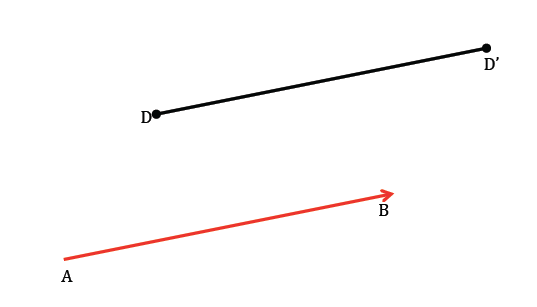 Translate point along vector  and label the image .  What do you notice about the line containing vector  and the line containing points and ?The lines will coincide.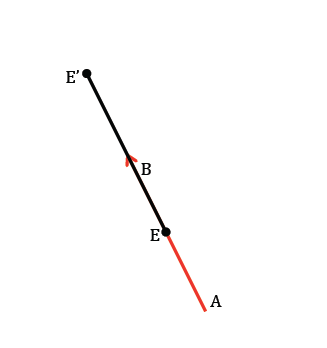 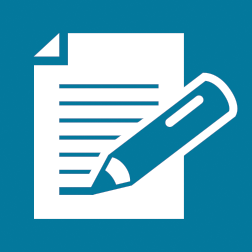  but, .(1)